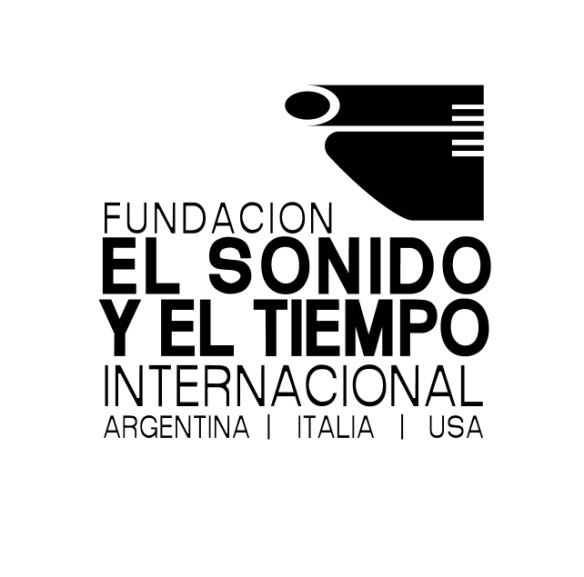 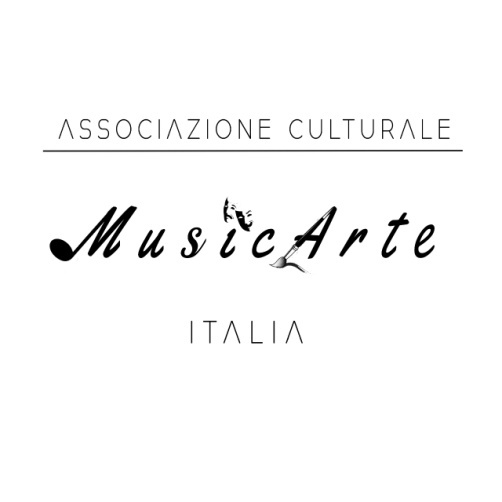 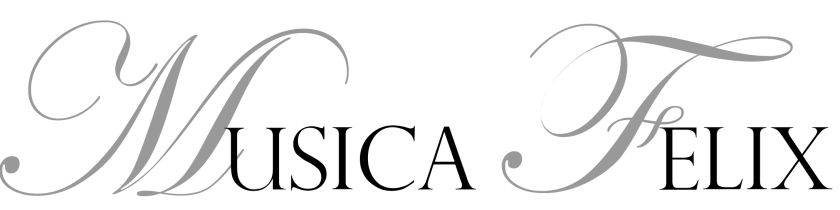 ACCADEMIA MUSICAFELIX - ITALIAPresentsPIANORAMAItalo argentino"Natural principles of piano expression"Workshop - 4 weekly group Masterclasses, May 2021From 6 th to 27 th June 2021Teachers: Roberto Prosseda (Italy)Daniel Goldstein (Argentina)The WORKSHOP (COURSE) will take place in four online meetings (masterclasses) during the four Sundays of the month of June, from 17:00 p.m. to 20:00 p.m. (Italian schedule) - from 12:00 p.m. to 15:00 p.m. (Argentine schedule).It was conceived with the aim of providing a broad and practical approach to the didactic and artistic aspects of the piano, exploring the natural principles of piano technique applied to musical performance; the simultaneous presence of two different teachers, connected one from Italy and the other from Argentina, with different but complementary experiences, will offer the student the possibility to broaden their horizons, in a stimulating comparison with different points of view.The four meetings will be developed in the form of group classes and will last 3 hours each, in which each active student will be able to have lessons with both Masters simultaneously, and participate in the exercises and work of the works that will be proposed by the teachers .The didactic plan will organically cover technical and interpretive aspects, starting from the principle that technique and interpretation are two inseparable and complementary elements:Meeting N. 1 – June 6th , 2021- the physiological principles of the piano technique: the weight, the support, the attack and the speed of the finger, joints and muscles of the shoulders, arms and wrists, handling of levers, weight transfer. The synergy of muscle structure and bone engineering work. The concept of "musical training". The importance of knowing how the piano machine works Meeting N. 2 - June 13th , 2021- The art of  "tocco pianistico": playing "up" and "down", "direct" and "indirect" sound, stress management.Meeting N. 3 - June 20th, 2021- Study techniques: managing eyesight, attention, concert preparation, stress management and concentration.Meeting Nº4 - June 27th, 2021- Actors and directors: how to shape one's own interpretation, handling of phrasing through rhythmic and dynamic parameters.The 4 meetings (masterclasses) will be recorded and edited, remaining available to registered students, who will also be able to access in the following months.Each student will receive personal written comments from both teachers, along with the certificate of attendance.Up to 8 active students will be accepted, who must participate in all the lessons, which will be done in a group.No limits for listeners students. INSCRIPTIONRegistration is open until June  4th, 2021.To register as an active student, send an email to info@musicafelix.it and info@elsonidoyeltiempo.org, indicating:- Name and Surname, date of birth and address of the student- A brief Curriculum- Two (2) you tube link or wetransfer / dropbox with two (2) videos from the student.Students will receive confirmation of their enrollment as active within June 4thFor listeners students send only their dataThe registration cost for the complete course (4 masterclasses) is:- $ 250 for active students- $ 120 for listeners students- It is also possible to register as a hearing student for a single meeting (master classes) with the cost of 40 dollars.Way to pay:Registration costs can be paid as follows:PAYPAL  to the account of Fundación El Sonido y El Tiempo Internacional : danygold53@gmail.comBank transfer to the account of Associazione Mendelssohn (Accademia MusicaFelix): info@associazionemendelssohn.it	IBAN: IT60 J030 6909 4841 0000 0010 956 
BIC/Swift: BCITITMMContacts: CENTRO CULTURAL FUNDACIÓN EL SONIDO Y EL TIEMPO INTERNACIONALParaguay 2041, Planta Baja (F) (1121) Ciudad Autónoma de Buenos Aires - ARGENTINAwww.fundacionelsonidoyeltiempo.comemail: dgoldstein@elsonidoyeltiempo.org / danygold53@gmail.comACCADEMIA MUSICAFELIX Via Baldinucci 24 59100 Prato, Italia.  www.musicafelix.itwww.roberto.prosseda.cominfo@musicafelix.it